ИНСТРУКЦИЯ ДЛЯ УДАЛЕННОЙ ЗАПИСИ НА ПРИЕМ К ВРАЧУУдаленная запись на прием к врачу лиц не достигших 14 летнего возраста посредством сети Интернет возможна:В медицинской организации через терминал удаленной записи;Через электронную регистратуру er.med.saratov.gov.ruЧерез портал госуслуг по адресу gosuslugi.ru1. Запись детей через электронную регистратуру er.med.saratov.gov.ru Для записи на прием к врачу лиц не достигших 14 летнего возраста, посредством электронной регистратуры необходимо:Иметь подтверждённый профиль родителей (опекунов) на портале ГОСУСЛУГ.Обратится в регистратуру учреждения с документами подтверждающими права законного представителя для того, чтобы регистраторы учреждения добавили в карту ребёнка данные о родителе (законном представителе).Регистратор учреждения в карте ребёнка в МИС на вкладке «Семья» должен добавить родственника, который имеет право на запись пациента в регистратуре.Установить галочку «Представитель в регистратуре»: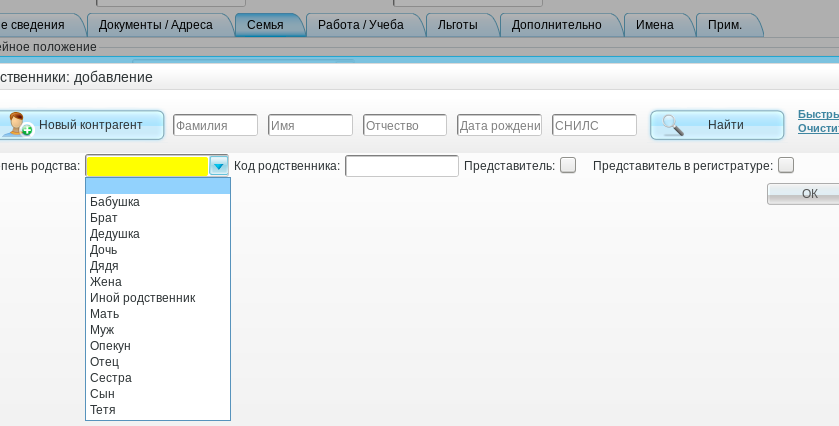 Если в карте ребёнка указали данные родителя (законного представителя), то при авторизации в ЕР будет предоставляться выбор пациента для записи к врачу: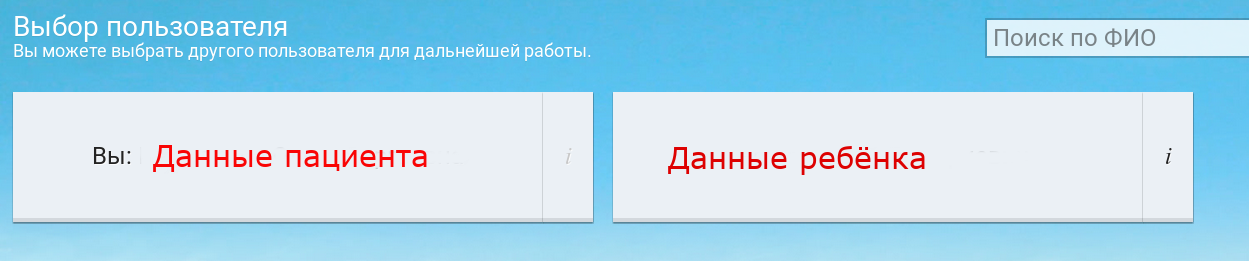 Далее вы сможете выбрать специалиста и время для записи на прием.2. Запись детей через портал госуслуг по адресу gosuslugi.ruДля записи на прием к врачу лиц не достигших 14 летнего возраста, посредством портала государственных и муниципальных услуг необходимо иметь подтверждённый профиль родителей (опекунов) на портале.Для этого необходимо внести информацию о детях (полис, снилс, инн, свидетельство о рождении в свою персональную информацию в личном кабинете).Записать на прием к врачу пациент может не только себя, но и другого человека: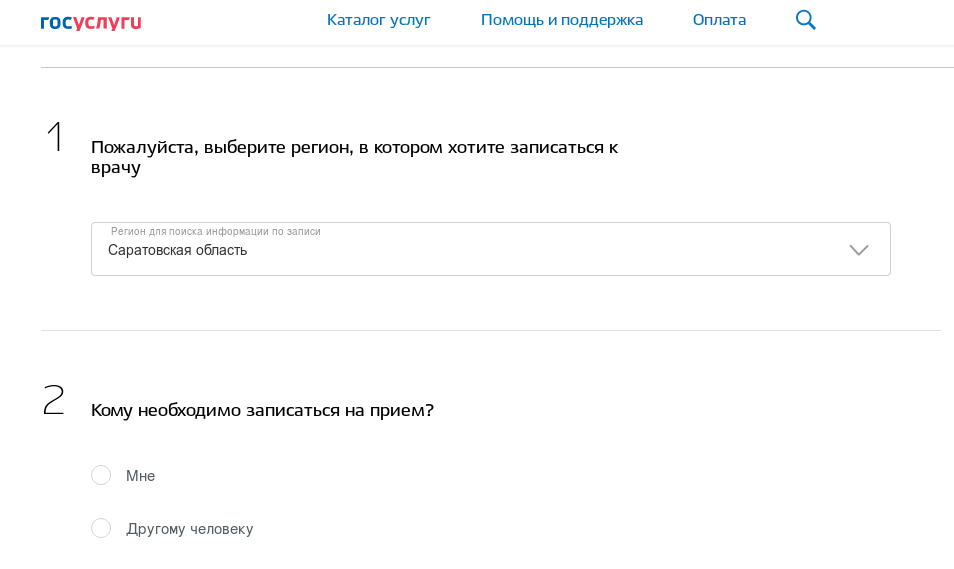 Необходимо внести информацию по ребёнку: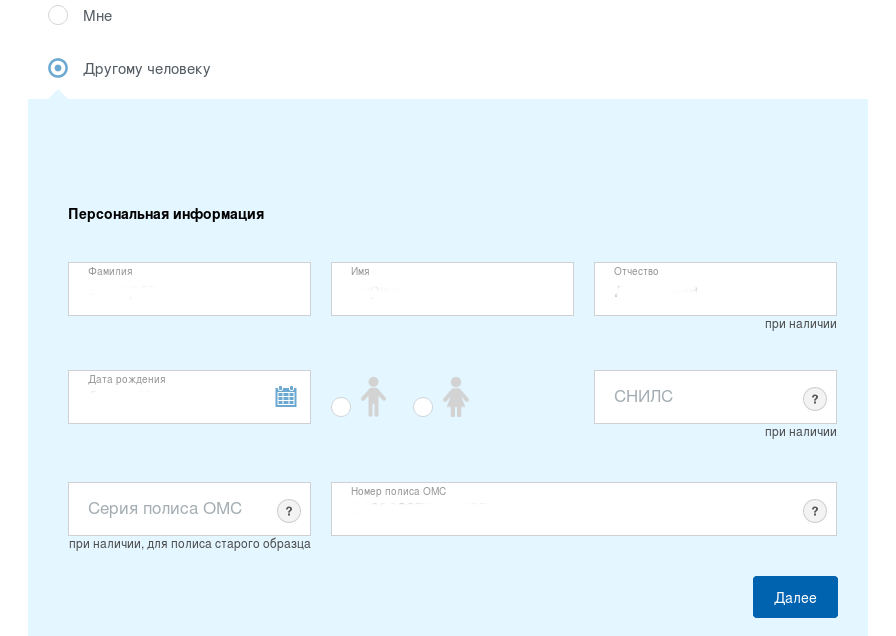 При нажатии на кнопку далее выбираем нужное учреждение и следуем инструкциям описанным выше.Запись на приём к врачу на Едином портале государственных услуг (gosuslugi.ru)Для самостоятельной записи на прием к врачу через Интернет на портале государственных услуг в адресной строке браузера (Firefox, Chrome, Opera, Safari, Internet Explorer) наберите: gosuslugi.ruВ отобразившемся окне нажмите на кнопку «Личный кабинет» или «Войти»: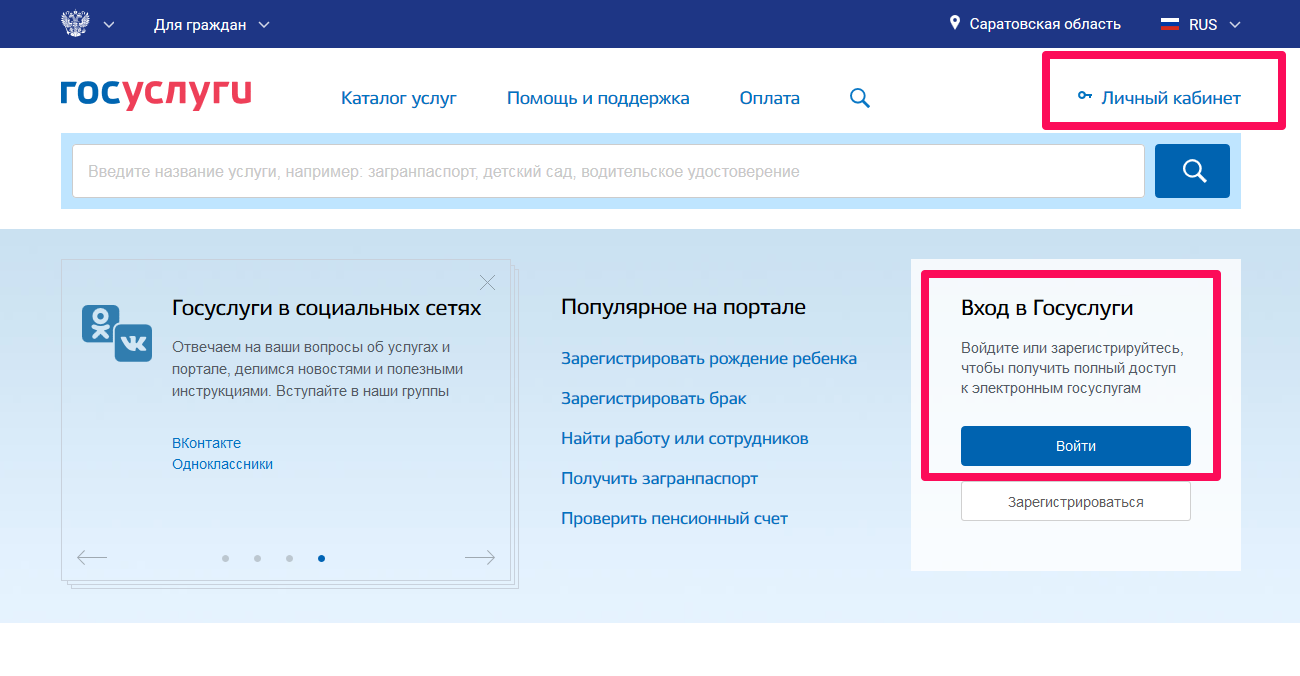 Появится форма входа, в которую необходимо ввести свои номер СНИЛС и пароль (можно осуществить вход по номеру мобильного телефона, адресу электронной почты или СНИЛС):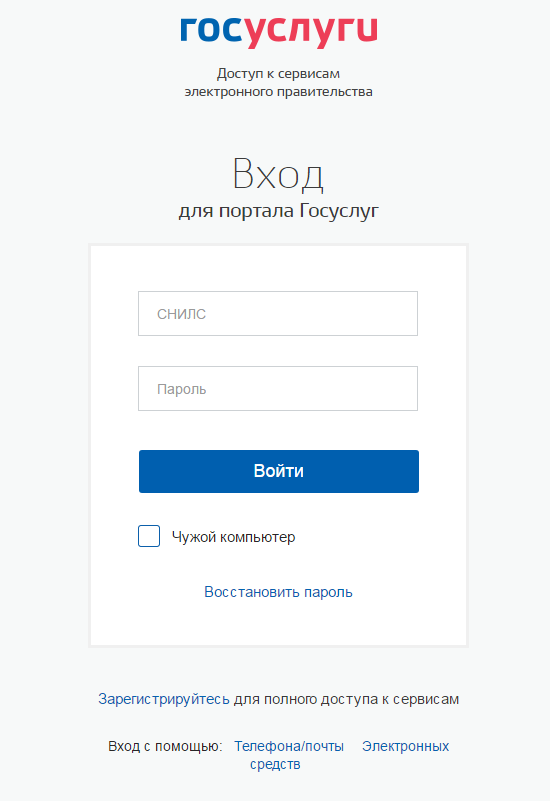 Если вход выполнен успешно, произойдет переход на главную страницу сайта «ГосУслуги».Далее необходимо выбрать услугу «Запись на приём к врачу»:в разделе «Популярные услуги»: либо в подразделе «Моё здоровье» в «Каталоге услуг»: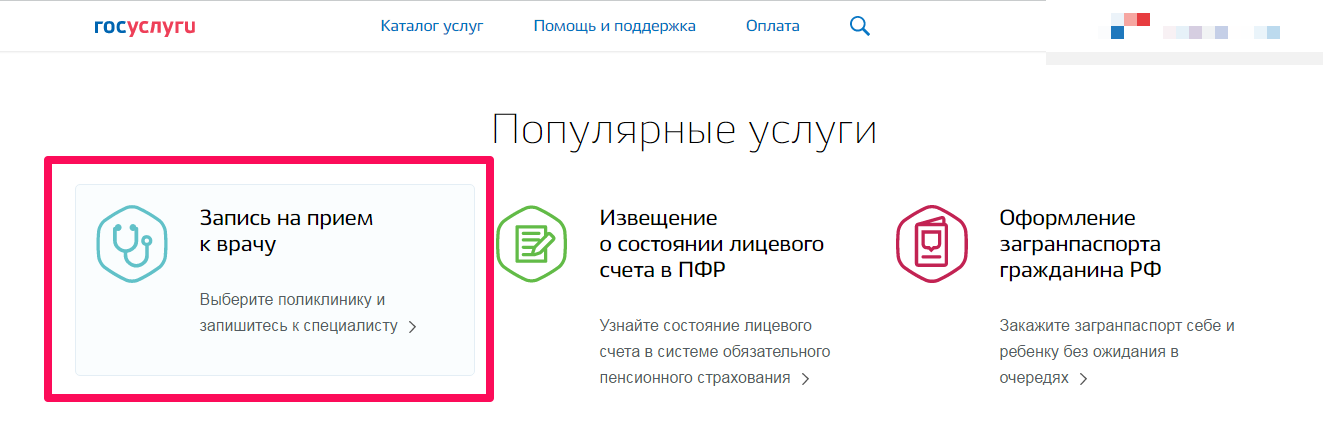 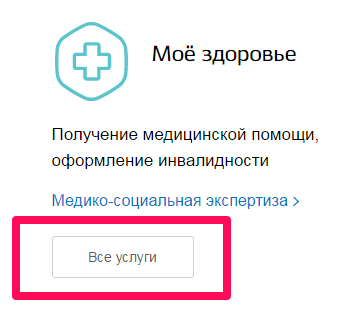 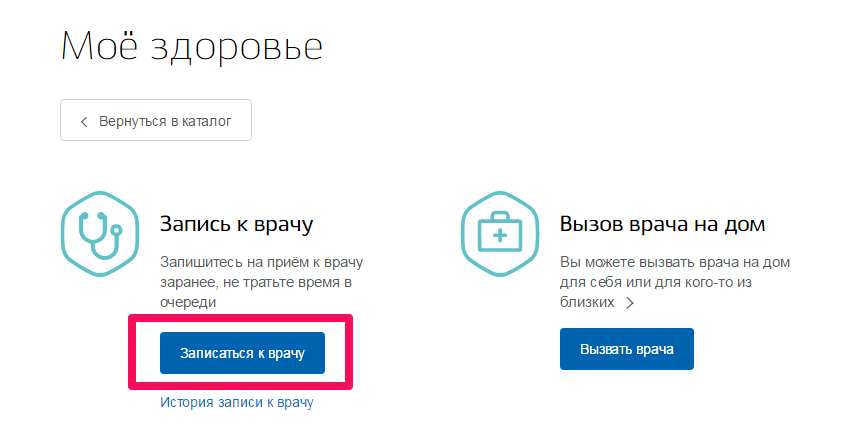 На экране «Запись к врачу» в поле регион выбрать «Саратовская область», введите 16 цифр без пробелов, если у вас полис ОМС нового образца и нажмите «Далее»: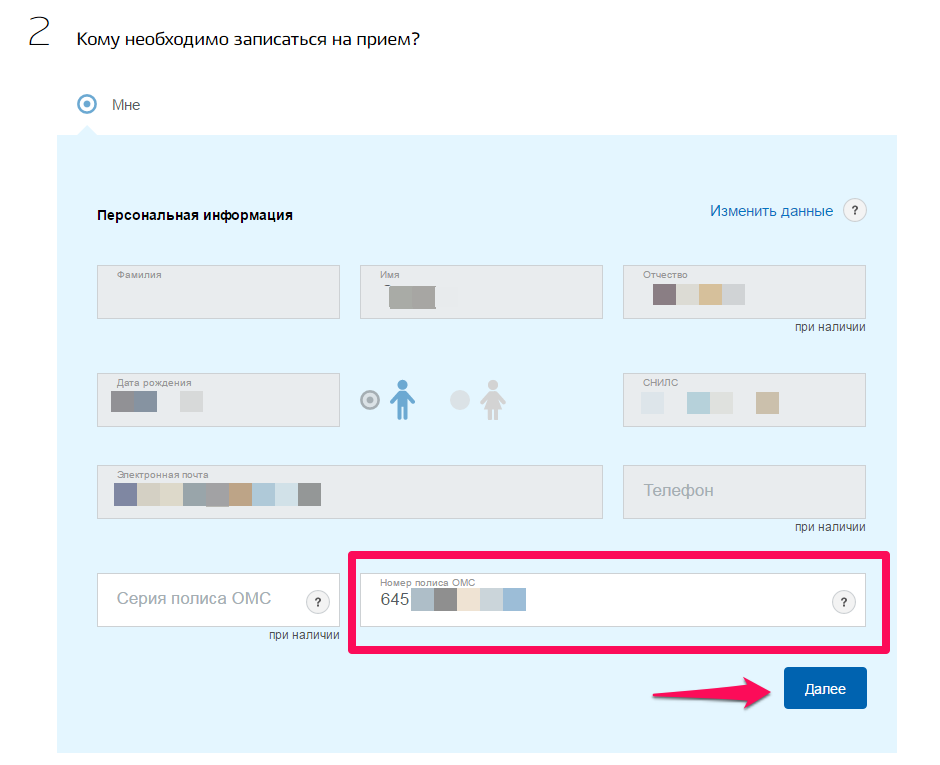 Появится окно выбора медицинской организации, где нужно выбрать учреждение, в которое планируете записаться на прием и нажать кнопку «Выбрать»: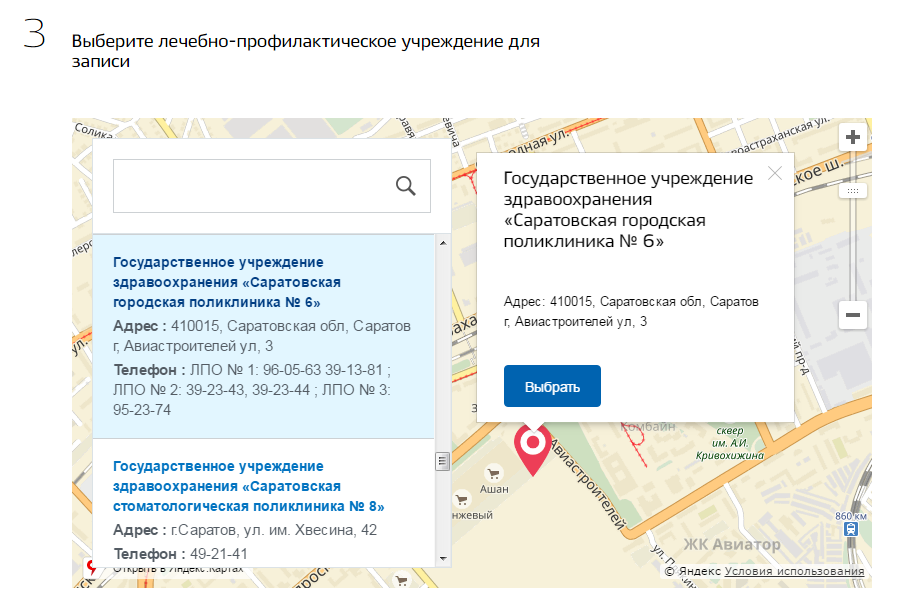 Выбираем из выпадающего списка специальность врача, к которому хотим записаться: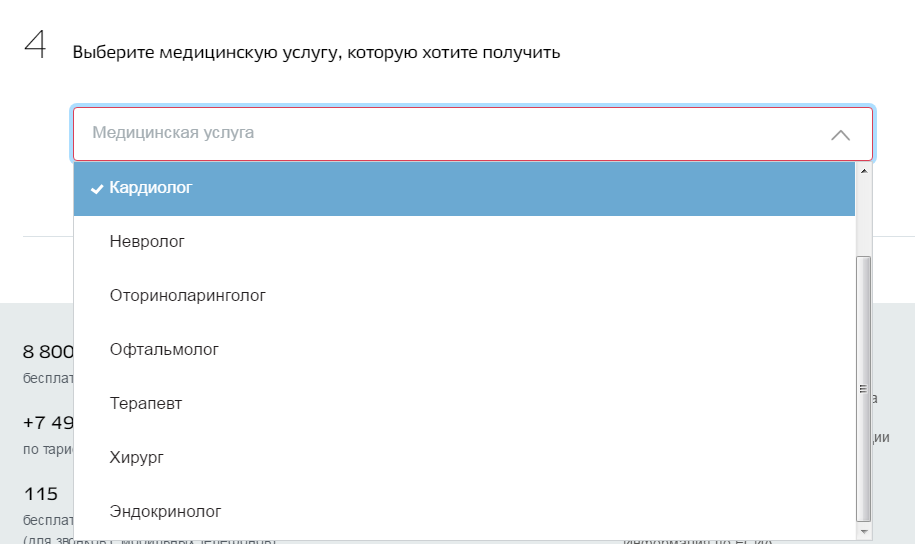 Далее выбираем фамилию врача: 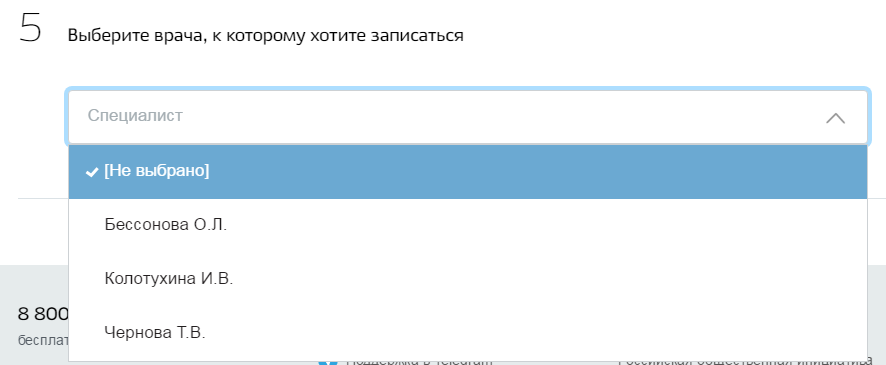 Дальше нужно выбрать требуемую дату и время приёма: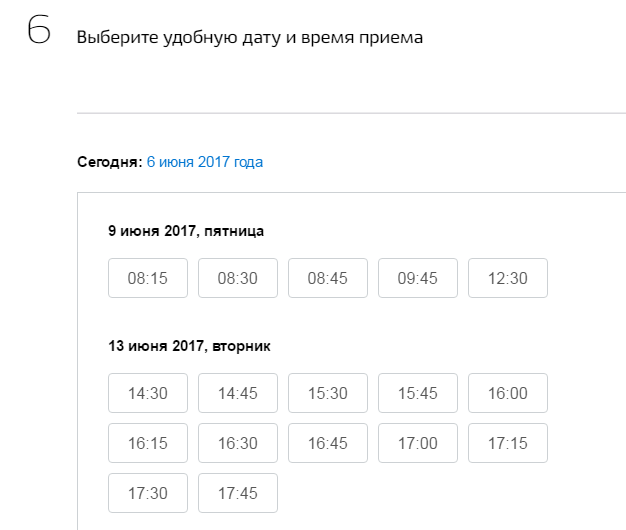 После чего появится окно подтверждения записи: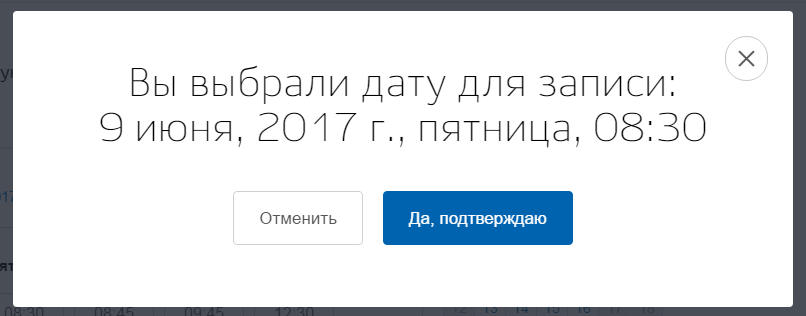 Нажмите «Да, подтверждаю» для продолжения или «Отменить» для отмены записи и выбора другого времени.Информацию о произведенных записях можно увидеть в разделе «Личный кабинет»: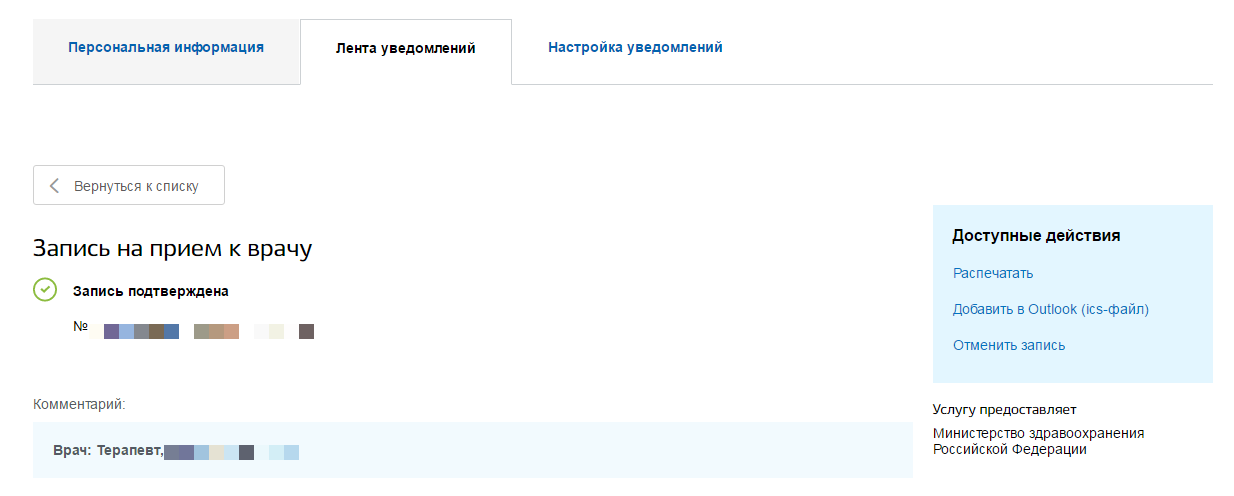 